Hello! How are you today?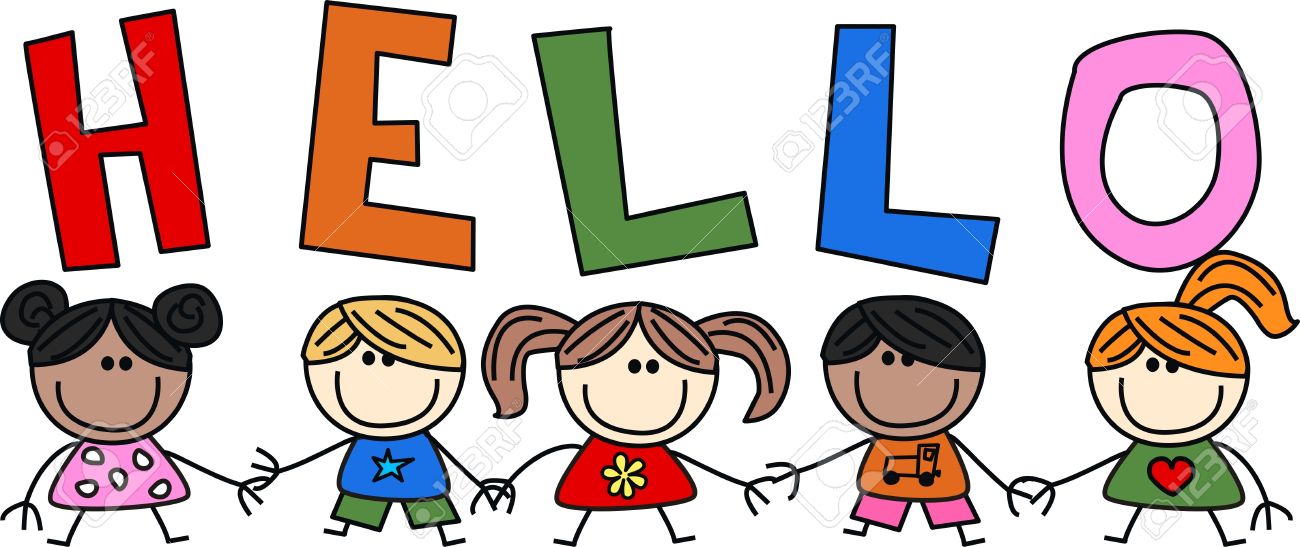 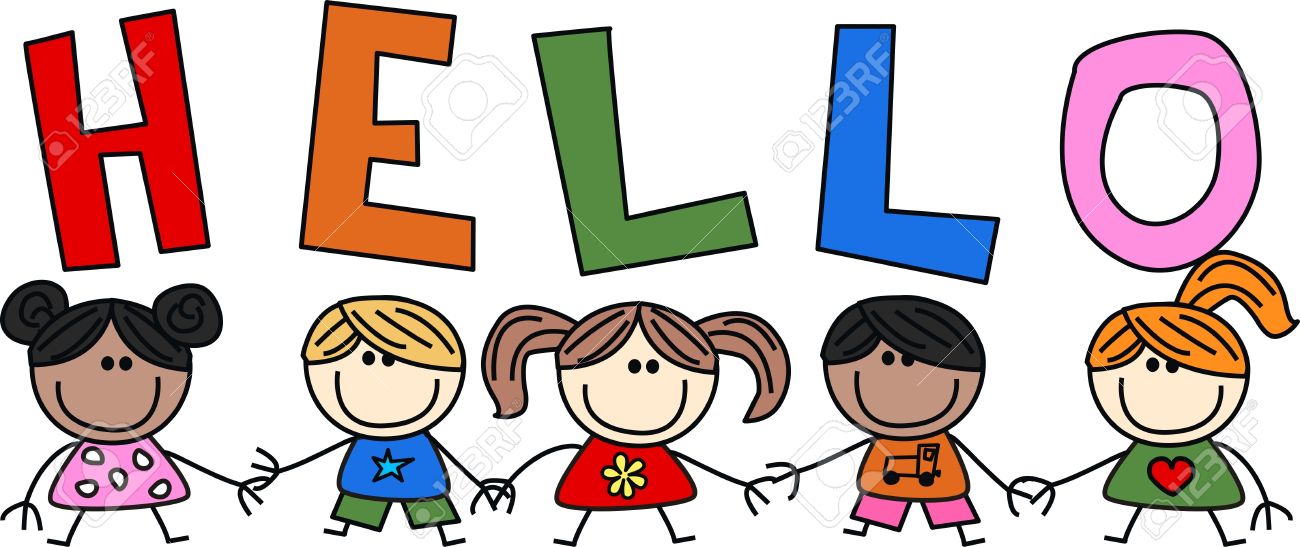 Witaj! Jak się dzisiaj masz?Let’s sing together! Zaśpiewajmy razem!https://youtu.be/x23rTDl4AMs What’s the weather like today?Jaka dzisiaj jest pogoda?https://youtu.be/Jn7uAsLWXpk Spring is here! Jest wiosna!Zobacz nagranie i naśladuj prowadzących:https://youtu.be/DobrRgD5aOU Pokoloruj owady według klucza: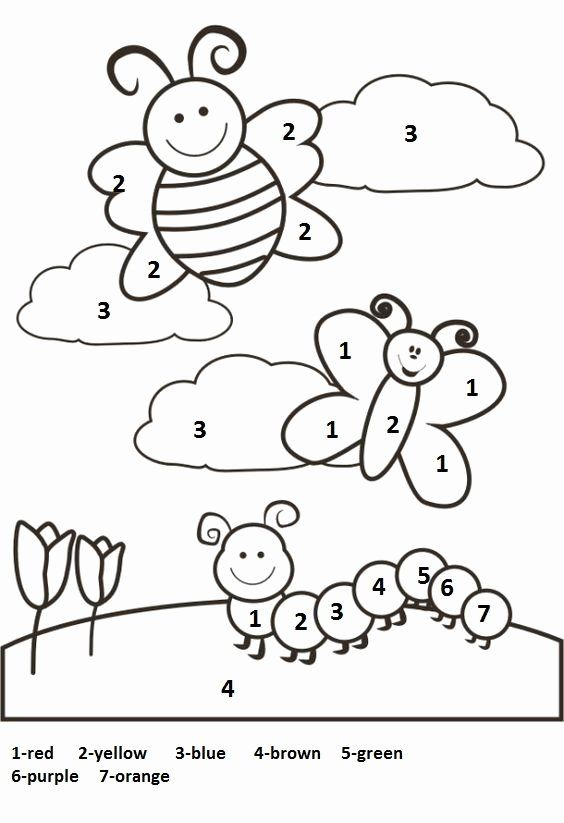 1-red    2-yellow 3-blue 4-brown 5-green      6-purple 7-orange